ARC 202 İÇERİK & TAKVİMDönem içi konuları aşağıdaki zamanlamada gösterilmiştir:Dersin Adı: ARC 202 TASARIM STÜDYOSU II   2021/2022 GÜZ DÖNEMİEğiticilerin Adı: Dr. Öğr. Üyesi Fikret OKUTUCU, Dr. Öğr. Üyesi Şafak EBESEKPROJENİN KONUSU: ANAOKULU TASARIMIPROJE AÇIKLAMASI: Erken çocukluk dönemi insan yaşamının en değerli evrelerinden biridir. Okul öncesi dönem, insan hayatının en duyarlı dönemidir ve çocukların fiziksel, zihinsel, sosyal, duygusal ve bilişsel gelişimlerinin en hızlı olduğu çağdır. Çocukların zihin ve kişilik gelişimi büyük ölçüde 0-6 yaş arasında tamamlanmakta ve bu süre içerisinde kazanılan davranış biçimleri, tüm yaşam boyunca devam etmektedir. Okul öncesi eğitim kurumları, çocuk gelişiminin bu önemli evresinin, güvenli ve sağlıklı bir şekilde yapılandırılabilmesi için en belirleyici sosyal kurumlardan biridir. Çocuğun okul öncesi eğitim kurumuna devam etmesi gelişimini hızlandırmaktadır. Okul öncesi eğitim kurumlarının temel işlevi, çocuğun yeteneklerini uygun ortamlar sağlayarak ortaya çıkarmak ve geliştirmektir. Çocukların gelişim özelliklerine uygun, güvenli, çok amaçlı, problem çözme becerilerini geliştiren, yaratıcılığını destekleyen iyi planlanmış eğitim ortamları, çocukların tüm gelişim alanlarında olumlu kazanımlar elde etmesine olanak sağlamaktadır. Okul öncesi eğitim programının temelini oyun oluşturmaktadır. Serbest ve organize oyunlarla çocuklar kendini ifade etmeyi, keşfetmeyi, hayal güçlerini geliştirmeyi, becerilerini uygulamayı öğrenmektedirler. Okul öncesi eğitim kurumları çocukların ilkokula hazırlanması konusunda da altyapı oluşturmaktadır. Çocukların diğer insanlar, hayvanlar, doğa, kültür, sanat, spor ve bilim ile ilk karşılaşmaları ve ilişkileri, ilerisi için de son derece belirleyici ilk deneyim ve duygulanımları bu dönemde oluşmaktadır. Bu karşılaşmaların önemli bir bileşeni de şüphesiz tüm bu karşılaşmaları yaşadıkları okul öncesi eğitim kurumlarının mekânlarıdır. Kapalı oyun ve aktivite alanlarının yanı sıra, bu mekânlar ile doğrudan ya da dolaylı ilişki içerisindeki yarı açık ve açık alanlar da, bir yandan çocukların uygun havalarda aktivitelerini açık alanlarda gerçekleştirmesi açısından, diğer yandan da çocukların özellikle doğa ve diğer canlılarla ilişki kurması açısından önemlidir.YER: Güvenevler, 1937. Sk. Yenişehir/Mersin (Forum Arkası)İHTİYAÇ PROGRAMI: GENEL TOPLAM Sirkülasyon Alanları Hariç Toplam Kapalı Alan: 704 M2 Sirkülasyon Alanları / WC / DUŞ / LAVABO (%30) : 210 M2 TOPLAM ALAN : 914 M2 (Toplam Alanı ±%15 esnekliğe sahiptir.)PROJENİN TEKNİK NİTELİKLERİ: Yapının betonarme sistemle oluşturulması beklenmektedir. Ayrıca proje tasarlanırken: Çevre verilerinden, İklimsel verilerden, Arazi verilerinden faydalanılması beklenmektedir.NOTLAR: Sunum teknikleri serbesttir.PROJE SUNUMU İÇİN İSTENENLER:•	Araştırma dosyası ve paftası•	Çevre analizi•	Ana fikir, tema veya hikayeleri•	Program, ilişki şeması ve leke şeması•	Yerleşim planı 1/500 ve 1/200•	Planlar 1/100, zemin kat kısmi 1/50•	Kesitler 1/100, 1/50•	Görünüşler 1/100, 1/50•	Sistem kesitleri ve detaylar 1/20•	Model (maket) 1/500•	3D Perspektifler (serbest el ya da bilgisayar çizimi )DEĞERLENDİRMELER: %30 ESKİZ SINAVI, % 70 FİNAL olarak yapılır.DERSE KATILIM%70 genel katılım ZORUNLULUKTUR, jürilere %100 katılmak ZORUNLULUKTUR.KAYNAKLAR: 1- Projeler Yapılar 1: Konutlar, 2016, ISBN: 97860581777412-arkitera.com3- archdaily.comBaşarılı, üretken, mutlu ve sağlıklı bir dönem dilerim.PROJE ALANI İNDİRME LİNKİ: https://we.tl/t-m3HZzMOFKH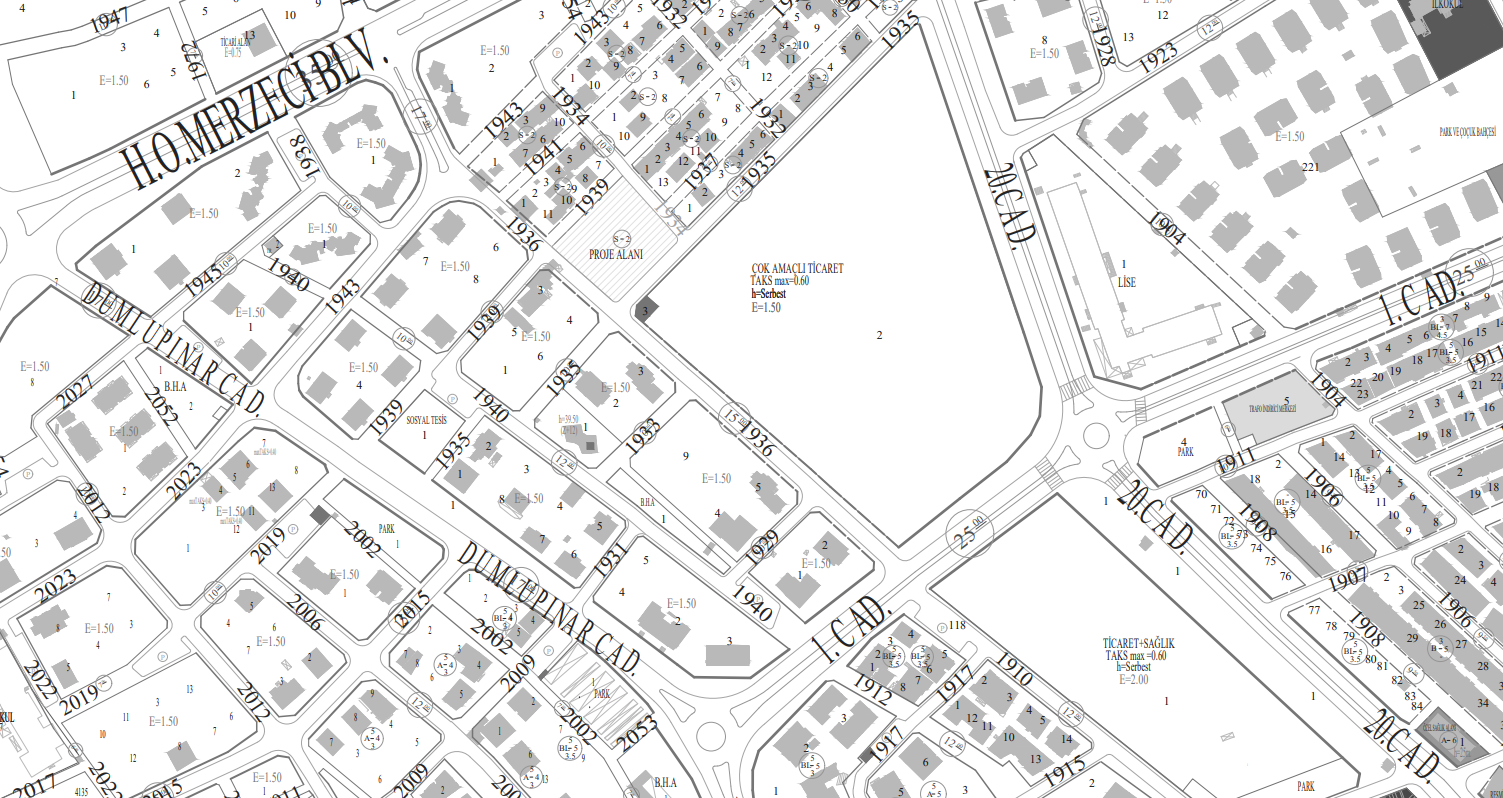 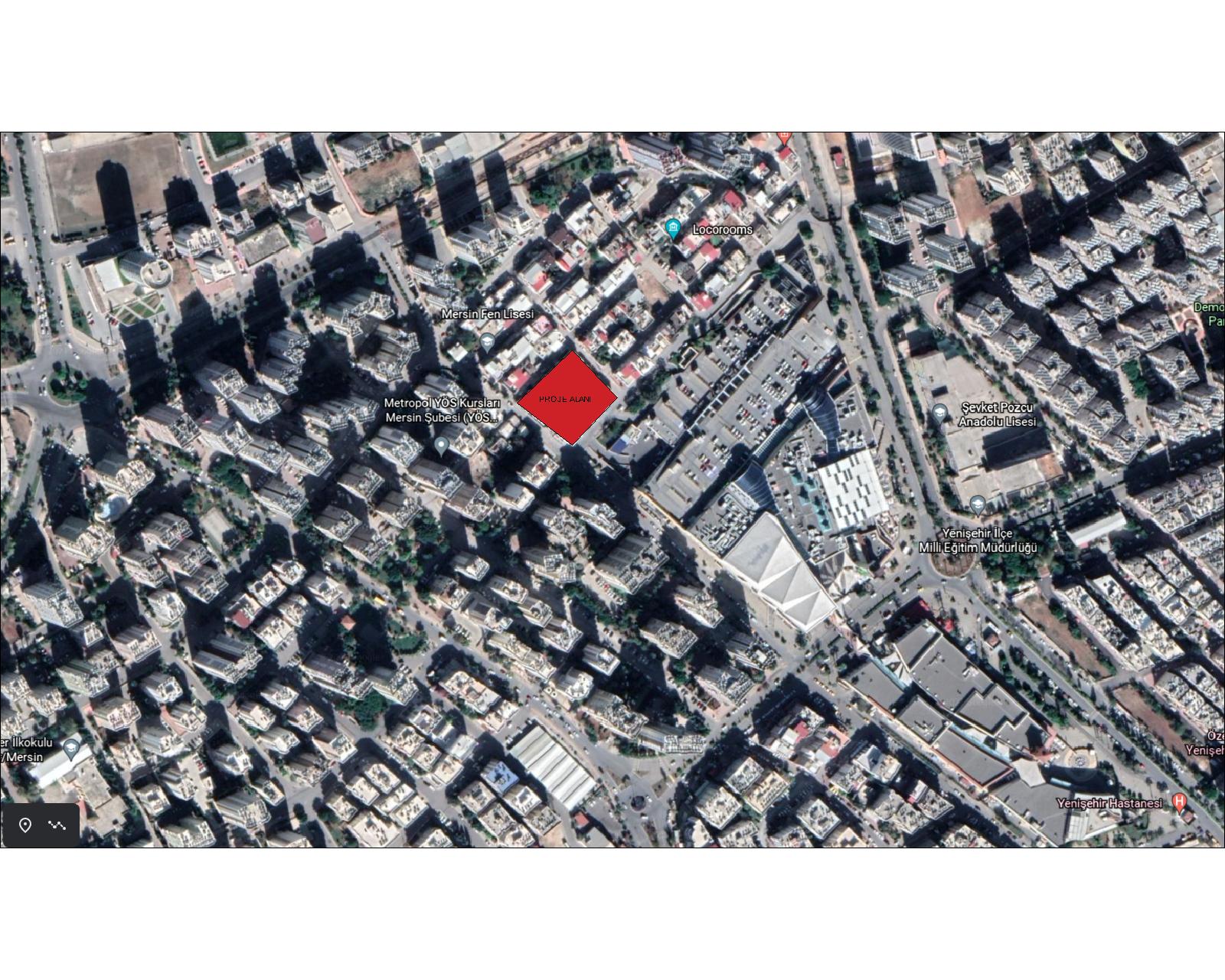 HAFTATARİHKONULAREKBİLGİ1Proje konusu, ihtiyaç programı, proje arazisi, çalışma gruplarının öğrencilere duyurulmasıKonunun ve arazinin seçilmesi1Konu ile ilgili örneklerin sunulmasıAraştırma dosyası, çevre analizi, senaryo & konsept çalışmalarına başlanmasıArazinin görülmesi ve konu ile ilgili araştırma paftalarının sunulması2İlk fikirler ve taslak-leke çalışmaları, çalışma maketlerinin sunulmasıAraştırma dosyası, çevre analizi, senaryo & konsept çalışmalarının sunulmasıArazi analizi, ısınma projesi2Proje konusu ve araştırmalar çerçevesinde, vaziyet planı, plan, kütle eskiz ve maket çalışmalarının yapılmasıLeke etüdü, fonksiyon şeması, ana fikir oluşturulması, kullanıcı sunumu(karakter ve senaryo)3Proje konusu ve araştırmalar çerçevesinde, vaziyet planı, plan, kütle eskiz ve maket çalışmalarının yapılmasıVaziyet planı, planlar3Proje konusu ve araştırmalar çerçevesinde, vaziyet planı, plan, kütle eskiz ve maket çalışmalarının yapılmasıVaziyet planı, planlar ve çalışma maketi (1/200)4Proje konusu ve araştırmalar çerçevesinde, vaziyet planı, plan, kütle eskiz ve maket çalışmalarının yapılmasıVaziyet planı, planlar ve çalışma maketi (1/200)4YAZILI SINAV - Eskiz Çizimi - Konu projeden veya başka olabilir - Süre 6-7 saat Değerlendirme %305Öğrencinin tasarladığı projeye ait ölçekli vaziyet planı, kat planları, kesit, görünüş, maket ve modelleme çalışmalarının kritik edilmesiVaziyet planı, planlar, kesitler, görünüşler, çalışma maketi5Öğrencinin tasarladığı projeye ait ölçekli vaziyet planı, kat planları, kesit, görünüş, maket ve modelleme çalışmalarının kritik edilmesiVaziyet planı, planlar, kesitler, görünüşler, çalışma maketi6Öğrencinin tasarladığı projeye ait ölçekli vaziyet planı, kat planları, kesit, görünüş, maket ve modelleme çalışmalarının kritik edilmesiVaziyet planı, planlar, kesitler, görünüşler, çalışma maketi6Öğrencinin tasarladığı projeye ait ölçekli vaziyet planı, kat planları, kesit, görünüş, maket ve modelleme çalışmalarının kritik edilmesiVaziyet planı, planlar, kesitler, görünüşler, çalışma maketi7Öğrencinin tasarladığı projeye ait ölçekli vaziyet planı, kat planları, kesit, görünüş, maket ve modelleme çalışmalarının kritik edilmesiVaziyet planı, planlar, kesitler, görünüşler, çalışma maketi7Öğrencinin tasarladığı projeye ait ölçekli vaziyet planı, kat planları, kesit, görünüş, maket ve modelleme çalışmalarının kritik edilmesiVaziyet planı, planlar, kesitler, görünüşler, çalışma maketiDÖNEM İÇİN VERİLEN PROJENİN TAMAMLANARAK TESLİM EDİLMESİ,PROJE SUNUMU İÇİN İSTENENLER:• Araştırma dosyası ve paftası• Çevre analizi• Ana fikir, tema veya hikayeleri• Program, ilişki şeması ve leke şeması• Yerleşim planı 1/200• Planlar 1/100, zemin kat kısmi 1/50• Kesitler 1/100, 1/50• Görünüşler 1/100, 1/50• Sistem kesitleri ve detaylar 1/20• Model (maket) 1/500• 3D Perspektifler (serbest el ya da bilgisayar çizimi )DEĞERLENDİRMELER: %30 ESKİZ SINAVI, % 70 FİNAL olarak yapılır.GİRİŞODA SAYISIKİŞİ SAYISIM2FUAYE / DANIŞMA / GÜVENLİK Sergi, İlan Panosu, Bekleme ve Ayakkabı Dolapları bu bölümde bulunacak. Ayrıca Rüzgâr ve Soğuktan korumalı tasarlanacak12060HİJYEN BÖLÜM Temiz Ayakkabı ve Vestiyer11030TOPLA M2: 90TOPLA M2: 90TOPLA M2: 90TOPLA M2: 90B.YÖNETİMODA SAYISIKİŞİ SAYISIM2FUAYE Veli Karşılama ve Bekleme Olanaklı1516UZMAN YÖNETİCİ1116YÖNETİCİ YARDIMCISI1112TOPLANTI ve VELİ GÖRÜŞME ODASI12024PDR UZMANI / ÇOCUK SAĞLIĞI ve GELİŞİMİ UZMANI1112HEMŞİRE ve REVİR1116ARŞİV1112WC ve LAVABO Yetişkinlere göre ve Yeterli sayıda ( Tasarıma göre Öğretmenler WC’si ile birlikte tasarlanabilir)TOPLA M2: 108TOPLA M2: 108TOPLA M2: 108TOPLA M2: 108C.ORTAK KULLANIM ALANLARIODA SAYISIKİŞİ SAYISIM2MUTFAK ve MUTFAK SORUMLUSU Yemekler dışarıdan geliyor, Burada servise hazırlanıyor, ( Bulaşık Yıkama Olanaklı ve Çöp çıkışları buradan yapılacak )1424YEMEKHANE 1,5 M2 / Çocuk – Aynı anda 45 Çocuk ve Öğretmenler, Personel vd. ( Ayrıca bu alan çok amaçlı da kullanılabilecek )16090DEPO Kahvaltılıklar için soğuk saklama olanaklı ve mutfak araç gereçler.112TOPLA M2: 126TOPLA M2: 126TOPLA M2: 126TOPLA M2: 126D.SERVİS ALANLARIODA SAYISIKİŞİ SAYISIM2GÖREVLİ ve TEMİZLİK MALZEMELERİ ODASIKesinlikle çocukların ulaşamayacağı bir noktada tasarlanmalıdır. ( Görevli odasıyla aynı alan içerisinde düşünülebilir )1112ÇAMAŞIRHANE ve ÜTÜ ODASI Dışarıdan hizmet alımı şeklinde düşünülecek olup, acil durumlarda ütü imkanı yanında, kullanım için hazırlama ya da kirli biriktirme amaçlı düşünülecek.1112TESİSAT / İKLİMLENDİRME vb MERKEZİ1112TOPLA M2: 36TOPLA M2: 36TOPLA M2: 36TOPLA M2: 36E.EĞİTİM ÖĞRETİM ALANLARIODA SAYISIKİŞİ SAYISIM2ÖĞRETMEN ve EĞİTMEN ODASI Uzman Öğretmenler/Yrd. Öğretmenler/Stajyer Öğretmenler/Branş Öğretmenleri (Yabancı Dil, Bilgisayar, Müzik, Resim Bale/Jimnastik Branş Öğretmenleri)11224WC ve LAVABO Yetişkinlere göre ve Yeterli sayıda ( Tasarıma göre Yönetim WC’si ile birlikte ya da ayrı tasarlanabilir )3 YAŞ GRUBU SINIFI Oyun, Resim, Müzik, Jimnastik, Masal Anl./Din.,Görsel / İşitsel Aktiviteler vb. ( 15 Öğrenci / Öğretmen / Yard. Öğretmen / Stajyer Öğretmen )218604 YAŞ GRUBU SINIFI Oyun, Resim, Müzik, Jimnastik, Masal Anl./Din.,Görsel / İşitsel Aktiviteler vb. ( 15 Öğrenci / Öğretmen / Yard. Öğretmen / Stajyer Öğretmen )218605 YAŞ GRUBU SINIFI Oyun, Resim, Müzik, Jimnastik, Masal Anl./Din.,Görsel / İşitsel Aktiviteler vb. ( 15 Öğrenci / Öğretmen / Yard. Öğretmen / Stajyer Öğretmen )21860UYKU ODASI Her çocuk uyumayacaktır, daha çok 3 yaş grubu için.13060DENEY ODASI Fizik, Kimya, Biyoloji vb. alanlarda farklı etkinlikler için.11824BİLGİSAYAR ODASI Bilgisayar eğitimi ve sanal etkinlikler vb. için11824KÜTÜPHANE Velilere yönelik kitaplar da bulunabilir.11816DEPO Eğitim ve öğretimle ilgili araç ve gereçler için116YARI AÇIK ve AÇIK ETKİNLİK ALANLARI Tasarıma göre Adet/Büyüklük/Yer değişkenlik gösterebilir, ancak Grup odaları ile doğrudan ilişkili olmalılar.OYUN BAHCESİ Verilen arazi içerisinde Yönü, Şekli vb. Tasarıma göre değişkenlik gösterebilirWC / LAVABO / DUŞ 1/10 Çocuk WC ve Duş / 1/6 Çocuk LavaboTOPLA M2: 344TOPLA M2: 344TOPLA M2: 344TOPLA M2: 344F.OTOPARKARAÇ SAYISIARAÇ SAYISIARAÇ SAYISIPERSONEL OTOPARKI ( Gün Boyu Sürekli olarak kullanılacak )10 ARAÇ10 ARAÇ10 ARAÇEBEVEYN / ZİYARETÇİ OTOPARKI ( Gün içerisinde geçici sürelerde kullanılacak )5 ARAÇ5 ARAÇ5 ARAÇÖĞRENCİ SERVİSİ OTOPARKI ( Gün içerisinde geçici sürelerde kullanılacak )3 ARAÇ3 ARAÇ3 ARAÇÖĞRENCİ SERVİSİ İNDİRME/BİNDİRME ALANI ( Aynı anda 3 araç kullanabilecek büyüklükte tasarlanacak. Ebeveynler de bu alanı kullanabilir )3 ARAÇ3 ARAÇ3 ARAÇ